Sweet-n-Sour Meatballs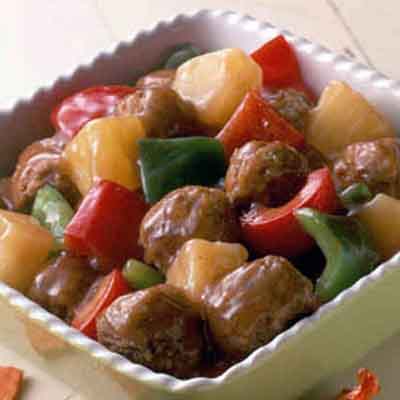 Prep Time: 30 minutesCook Time: 30 minutesTotal Time: 60 minutesYield: 20-26 servings